Република Србија- АП Војводина Основна школа „Темеркењ Иштван “ ТорњошБрој: Датум:На основу члана 50 Закон о основама система образовања и васпитања ("Сл. гласник  РС", бр. 88/2017, 27/2018 - др. закон, 10/2019, 27/2018 - др. закон и 6/2020) Привремени школски одбор Основне школе „Темеркењ Иштван”  Tорњош на седници одржаној дана________________. године,  донео јеРАЗВОЈНИ ПЛАН
ОШ „Темеркењ Иштван“ за период од 2020/21 до 2024/2025 годинеЧланови стручног актива за развојно планирање:Лаура Вираг - стручни сарадник, педагог - координатор актива Теодора Петраш - директорЈожеф Балог - наставник предметне наставеМаријана Билицки - члан савета родитељаБалаж Гајдош - члан ученичког парламентаУводРaзвojни плaн устaнoвe je стрaтeшки плaн рaзвoja устaнoвe кojи сaдржи приoритeтe у oствaривaњу oбрaзoвнo-вaспитнoг рaдa, плaн и нoсиoцe aктивнoсти, критeриjумe и мeрилa зa врeднoвaњe плaнирaних aктивнoсти и другa питaњa oд знaчaja зa рaзвoj устaнoвe.Полазне основе израде Развојног плана:1.Закон о основама система образовања и васпитања ("Сл. гласник РС", бр. 88/2017, 27/2018 - др. закон, 10/2019, 27/2018 - др. закон и 6/2020)2.Закон о основном образовању и васпитању ("Сл. гласник РС", бр. 55/2013, 101/2017, 10/2019 и 27/2018 - др. закон)3. Правилник о стандардима квалитета рада установе ("Сл. гласник РС - Просветни гласник", бр. 14/2018)Основни подаци о матичној школи „Темеркењ Иштван “Основни подаци о Издвојеном одељењу „ Темеркењ Иштван “ у КевијуОсновни подаци о Издвојеном одељењу „ Темеркењ Иштван “ у Богарашу1.1.Историја образовања у Торњошу
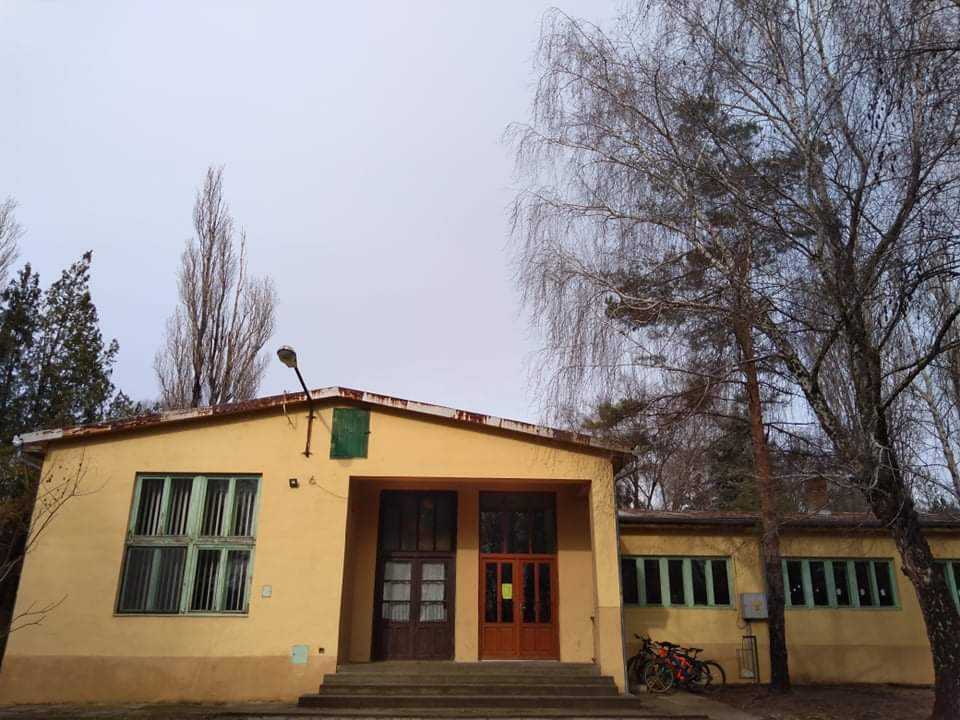 До 18. века, васпитање и образовање деце била је једина брига родитеља. Црква је у одређеној мери помагала у томе, институционализовањем образовања деце у конфесионалним школама како би верско и морално образовање било што ефикасније. После протеривања Турака, и у Сенти су се појавиле конфесионалне школе, посебно у унутрашњости града. У пределима где су људи живели на пољанама, постојали су приватни учитељи. Становништво је узело школовање у своје руке, а учење се одвијало кроз приватне или скривене школе. Прва тзв. Привода у Торњошу, основана је 1850-их година, (10-15 родитеља се удружило и запослило учитеља), настава се одвијала у кући која је била у власништву Нандора Калмара.Револуцијом усвојеном 22. октобра 1869. године, представничко тело града Сенте прогласило је општинама некадашње конфесионалне школе на мађарском језику. Дакле, град се обавезао да организује основно образовање. Преузео је учитеље, одредио им плате, па су они постали општински учитељи. Међутим, у пољопривредном (пољанском) свету ситуација је остала непромењена. Али од тада се већ могу наћи архивски подаци, пријаве, молбе у којима становници салаша траже школу.Прва школа је саграђена у Торњошу 1882-83. године.  У Торњошу је градска скупштина купила земљиште за изградњу школе са 110 квадрата од Давида Ленђела за 250 Форинти. 30. новембра 1883. године Генералној скупштини је јављено, да је тзв. Ленђел школа, у Торњошу под кровом. Ова школа је имала и кулу, јер се овде одржавало недељно богослужење док није саграђена црква. Међутим, ова школа се показала тесном.Почетком 1912. године расписан је тендер за изградњу дворазредних школа у Торњошу, Богарашу и Кевију. Типски дизајн предвиђао је две учионице и два стана за учитеље. Цена изградње износила је 43.313,27 круна. Ова дворазредна школа се по архитектонском стилу може упоредити са мањом врстом дворца. У  Кевију и дан данас тече образовање у тој истој школи, а у Торњошу је место те школе, данашњи Дом културе.1963. године изграђена је нова школа са 6 учионица. Овде је већ постојала и модерна сала за физичко васпитање. 1980. године школа је проширена новим крилом, у којој су смештене 4 учионице, учионица за стручне предмете, библиотека и неколико радионица. Ово је данашња основна школа Темеркењ Иштван.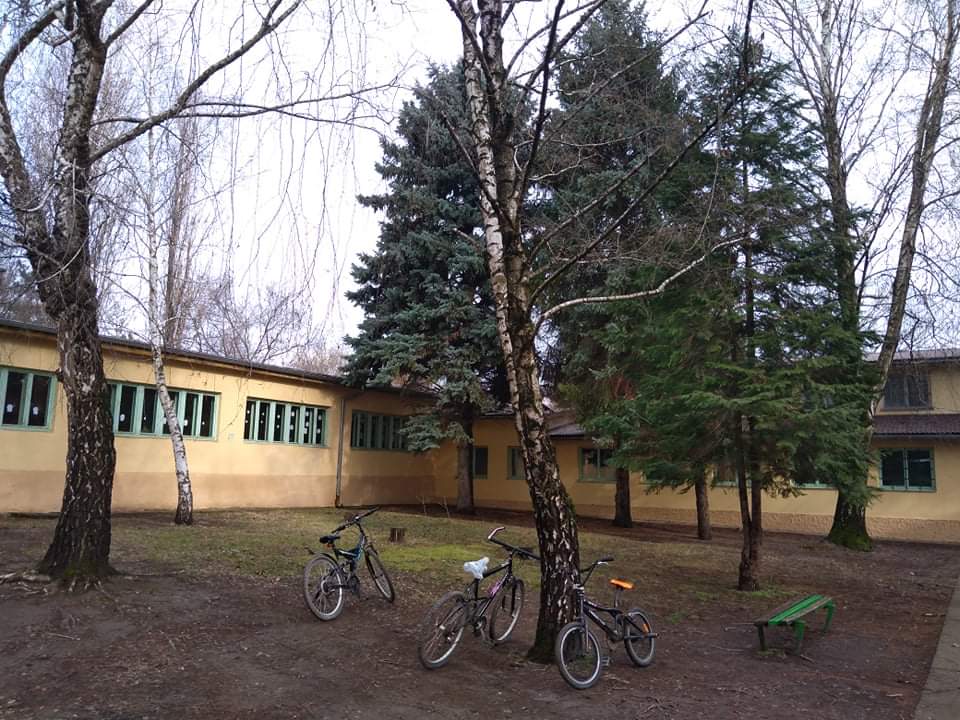 Тренутно у Торњошу постоји осморазредна основна школа на мађарском језику, која је била једна од радних јединица основне школе ,,Стевана Сремца“ у Сенти, под именом Темеркењ Иштван. Као самостална, новооснована школа почела је са радом 1. септембра 2019. године.Наша школа има још два издвојена одељења у Кевију и Богарашу, где се настава одвија само нижим разредима основне школе. Из ових места старији ученици путују у школу, који је у Торњошу (школским аутобусом).2.Људски ресурси, кадрови
У школи је запослен потребан број кадрова. Запослени имају одговарајући степен и врсту стручне спреме прописане Правилником. Дужина радног стажа оствареног у школи омогућава квалитетну размену искуства.3.Одељења у ОШ ,,Темеркењ Иштван“ у школској 2020/2021 години3.1.Одељења - бројчано стање у школској 2020/2021 години4.ТимовиУ основној школи ,,Темеркењ Иштван“ формирају се следећи тимови:	
	
1.Тим за инклузивно образовање2.Тим за заштиту од дискриминације, насиља , злостављања и занемаривања3.Тим за самовредновање4.Тим за обезбеђивање квалитета и развој установе5.Тим за развој међупредметних компентенција и предузетништва6.Тим за професионални развој.Поред тимова наведених у ставу 1. овог члана директор може формирати и другетимове за остваривање одређеног задатка, програма или пројекта.Тим за инклузивно образовање, у оквиру и поред послова из опште надлежности стручних органа, обавља посебно следеће послове: - доноси план рада и подноси извештаје о његовој реализацији; - разматра покренуте иницијативе за утврђивање права на ИОП1, ИОП2 или ИОП3 и доноси одлуке о њиховом прихватању (не прихватању) и предлаже њихово доношење;- утврђује предлог индивидуалног образовног плана који се заснива на прилагођавању начина рада и услова у којима се изводи образовно-васпитни рад (ИОП1), прилагођавању и измени садржаја образовно васпитног рада, исхода и стандарда постигнућа (ИОП2) и обогаћивању и проширивању садржаја образовно-вспитног рада (ИОП 3) за дете и ученика којима је потребна додатна подршка у образовању и васпитању у зависности од његових способности и могућности;- ИОП доставља педагошком колегијуму на усвајање и даје сагласност на његову даљу примену, измену и допуну или престанку потребе за ИОП-ом на основу вредновања;- у случају потребе израђује пројекте који су у вези са програмом индивидуализације; - прати реализацију школског програма и индивидуалног образовног плана; - обавља и друге послове у складу са законом и одлукама директора Школе.5.Услови за остваривање образовно – васпитног рада у школиСтатус школе је организована као самостална осморазредна образовно васпитна установа са територијално издвојеним четвороразредним радним јединицама у Богарашу и Кевију. За извођење образовно-васпитног рада школа располаже следећим просторијама:
Опште стање просторија у свим школама задовољава потребе и све просторије служе својој намени, али постоји потреба за увођење и коришћење мултимедијалних средстава као и техничко описмењавање наставника и ученика.6.Слабости школеПоједини кабинети нису опремљени савременим наставним средствимаНедостатак дидактичко-методичке литературеУчионице опште намене су без функционалног намештајаНедостатак материјалних средстава за опремање школеПреоптерећеност ученика великим бројем часова отежава организацију додатне и допунске наставе и слободних активностиНедостатак простора за презентацију ученичких радова, за организовање школских прослава, трибинаНедостатак новчаних средстава за усавршавање наставника7.Снаге школеСтручан наставни кадарМотивисаност кадрова за усавршавањеУспех ученика, како у учењу, тако и у разним такмичењимаСарадња наставника у раду у стручним органима школеЖеља ученика, наставника и родитеља за афирмацијом школеЗадовољавајући школски просторПомоћ и подршка родитељаРазвијена активност рада Ђачког парламента и Савета родитељаОтвореност према локалној заједници и медијимаНа основу остварених промена иницирају се нови циљеви и активностиВидљиве су промене у квалитету наставе и учењаПлан се реализује тимски са особама из различитих интересних групаУсмерена пажња ка препознавању надарених ученика и развијању њихових способностиУсмерена пажња ка препознавању ученика са проблемима у учењу, пружање помоћи у напредовању.	8.Начин превазилажења слабости школеПревазилажење екскатедра наставепројектна наставарадионица са надареним ученицимасекцијезаједнички рад са НВО-амасарадња са КУД-овимаРазноврсно стручно усавршавање наставникастручно усавршавање (УПВМ, ВПЗ)Регионални центар за професионални развој запослених у образовању КањижаФаворизовање тимског рада, наставе и учења у школинабавке стручне литературепрактичан рад – посета часова, радионицеРазвијање свести о правима и одговорностима код ученикађачки парламентукључење ученика у образовни-васпитни процес (школски одбор, савета родитеља, наставничко веће)Јасно постављање очекивања и жељеног нивоа постигнућа ученикаСистематски праћење и вредновање постигнућа ученика и школеокругли стосавета родитељаНеговање партнерства са родитељима ученикапројекат „Отворена школа“савета родитеља – организовање добротворног бала за корист школеСтална иновација наставних програмапраћење конкурсаорганизовање разних такмичењарадионице за разне тематикеРазвијање моралних и естетских принципа код ученикаРазвијање креативности и оптимизма код ученикакреативне радионице.9.Мисија и визијаМисијаМисија наше ОШ “Темеркењ Иштван“ је креирање модерне, ефикасне и занимљиве школе по мери детета, која подстиче и мотивише ученике/це да унапређују знања, вештине и способности унутар личних и друштвених перспектива и оспособљава их за перманентно (целоживотно) учење, које је засновано на поверењу, повезаности, солидарности, активизму и поштовању различитости.ВизијаЖелимо да постанемо школа која константно унапређује наставни процес, развија способности и интересовања ученика, побољшава међуљудске односе, да би смо је сви волели, радо долазили и лепо се осећали у њој. 10.План и програм рада са талентованим ученицимаНадареност је свеукупна натпросечна способност за решавање појединих проблема који поседује одређена личност. У односу на друге, надарена особа брже, лакше и боље решава поједине сложене проблеме што је чини изнад просечном.Таленат је даровитост у ужем смислу тј. развијена специфична способност која омогућава брзо и лако стицање неке вештине, као и високо постигнуће успеха на одређеном пољу.Данас су у образовању познати иновативни модели организовања стицања квалитетног и трајног знања за све категорије ученика, који истовремено омогућавају развијање и способности учења и способности критичког и стваралачког мишљења, посебно код најдаровитијих.Све време захтева се већи ангажман, као и домишљатост наставника током рада са талентованим и надареним ученицима.Рад са даровитим ученицима се одвија кроз следеће етапе:ИДЕНТИФИКАЦИЈАПотребно је да наставници добро познају:различите карактеристике и типове даровите деце,специфичне образовне потребе и могуће проблеме у редовном школовању (досађује се, негативан став према школи, ослабљена мотивација...).Након препознавања надарених ученика наставник сигнализира одељењском старешини, родитељу, ПП служби, Стручном тиму за инклузивно образовање.Могу се за селекцију у неким случајевима користити и различита тестирања, где би се укључили наставници, одељењске старешине, родитељи, ученици, стручни сарадници.ОБРАЗОВНА РЕШЕЊА (ВИДОВИ ПОДРШКЕ):Обогаћивање програма и диференцијација курикулума, било кроз индивидуализацију, било кроз ИОП за даровите ученике.Када се изврши идентификација ученика и одреди се степен/ниво на коме ће се радити са њима, планиране активности могу бити следеће, зависно од конкретног случаја:ВАННАСТАВНЕ АКТИВНОСТИслободне активности (секције)додатна настава из појединих предметасамосталан рад код кућеонлајн учењепримена свих адекватних средстава и садржаја из уже и шире друштвене заједницеистраживачке станице, семинари, фестивал науке и сличноАКТИВНОСТИ У РЕДОВНОЈ НАСТАВИкоришћење напреднијих уџбеника или материјала преко интернетаприлика да брже прође кроз базично градивосамосталан истраживачки радрад са менторомсложенији задаци и виши нивои знањазадаци који омогућавају различите приступе и различита решењаобезбедити наставу која садржи анализу и синтезу у учењу наставних садржаја, а не само меморисање чињеницаразвој способности логичког и стваралачког мишљењакоришћење аудио-визуелних и других стимулативних материјала у наставифлексибилни временско-просторни услови за радедукативни излети и посете различитим институцијамагостујући предавачиРади успешне реализације потребно је на нивоу школе, као и код сваког наставника подстицати ауторитет који се гради на стручности, а не на позицији моћи; као и развијати код ученика доживљај да се његове способности виде, цене и подржавају, као и прилику да комуницира са својим интелектуалним вршњацима.Према томе, задаци развоја даровитих у наставним предемтима и областима били би: помоћи ученицима да усвоје значења знања у природним наукама, друштвеним наукама, уметности, стручним областима; помоћи им да рационално и креативно користе та знања; као и упознати их са искуствима која ће их учинити хуманијим и успешнијим људским бићима.МОТИВИСАЊЕ ТАЛЕНТОВАНИХ И НАДАРЕНИХ УЧЕНИКАдобијање одређених повластица (кроз оцену или други облик награде) за резултате на такмичењима, иновације или изузетне резултате у неком другом облику активностијавно похваљивање, кроз књигу обавештења, сајт школе, онлајн ученички клуб и друге медијеукључивање у презентацију школевршњачка едукација тј. поставити их у улогу предавача и оних који едукују друге ученикевођење часа.Посебан нагласак треба ставити на активну употребу стеченог знања, тј. на самосталну продукцију, на видљиве резултате рада; на процену рада и успостављање критеријума успешности; на унутрашње задовољство, на осећај постигнућа и поноса због раста сазнања, развоја способности и овладавања одређеним областима. Тиме би се показала општа и специфична брига за напредовање надарене деце и не би се заустављао њихов развој и потребе на рачун просечности.11.Извештај о остваривању плана стручног усавршавања запослених у ОШ ,,Темеркењ Иштван“ЗУОВ- Програм обуке наставника разредне наставе за предмет дигитални свет- компетенција за наставну област, предмет и методику наставе, поучавање и учење, Београд .ЗУОВ – Програм обуке за запослене у образовању/дигитална учионица/дигитално компетентан наставник-уводјење електронских уџбеника и дигиталних образовних материјала- Компетенција за наставну област, предмет и методику наставе, поучавање и учење – Београд.ЗУОВ- Програм обуке наставника за реализацију наставе оријентисане ка исходима учења – Компетенција за наставну област, предмет и методикунаставе, поучавање и учење, Београд.Академија „Корак“ Суботица, „Како да не боли глава због обавезне и препоручене педагошке документације наставника и одељењског старешине“ , Програм обуке стручног усавршавања је донео – одобрио ПЗВ, ОШ „Стеван Сремац“ Сента – Приоритетна област П2, Компетенција К1.Педагошки Завод Војводине, Нови Сад и Национални Савет мађарске нациналне мањине Суботица- Стручни скуп-конференција „Развијање емоционалне интелигенције“.Универзитет у Новом Саду Учитељски Факултет на мађарском наставном језику у Суботици- Програм сталног стручног усавршавања одржаном у Домус Пацис у Хоргошу- „Зоопедагогија и заштита животне средине у нижим разредима основне школе“ Кат. број 1041, К1-П3, Хоргош.Војвођански едукациони центар за образовање одраслих, Сента- Групни психолошки развој – превентивни програм за децу са ризиком тешкоће у учењу – Програм је објављен у каталогу 2018/2021 под бројем 1059, Компетенција К2, Област П2.ПЕДАГОШКИ ЗАВОД  ВОЈВОДИНЕ, НОВИ САД И КУЛТУРНИ САВЕЗ ВОЈВОЂАНСКИХ МАЂАРА, СУБОТИЦА- Стручни скуп“Тако то постави! Народне игре, методологија нареондог плеса у основној школи.Војвођански едукациони центар за образовање одраслих, Сента- Групни психолошки развој – превентивни програм за децу са ризиком тешкоће у учењу – Програм је објављен у каталогу 2018/2021 под бројем 1059, Компетенција К2, Област П2.ЗАВОД ЗА ВРЕДНОВАЊЕ КВАЛИТЕТА ОБРАЗОВАЊА И ВАСПИТАЊА, БЕОГРАД- Обука наставника у основним школама за примену општих стандарда постигнућа за крај основног образовања за страни језик, Компетенција К1, Приоритетна област П2.ЗУОВ- ПРОГРАМ ОБУКЕ НАСТАВНИКА ЗА РЕАЛИЗАЦИЈУ НАСТАВЕ ОРИЈЕНТИСАНЕ КА ИСХОДИМА УЧЕЊА, Компетенција за наставну област, предмет и методику наставе, поучавање и учење.ЗАВОД ЗА ВРЕДНОВАЊЕ КВАЛИТЕТА ОБРАЗОВАЊА И ВАСПИТАЊА, БЕОГРАД- Обука директоа и наставника за пружање подршке школама у процесу самовредновања , компетенција К2, Приоритетна област П3.ЦЕНТАР ЗА ОБРАЗОВАЊЕ, ИСТРАЖИВАЊЕ И КУЛТУРУ ВОЈВОЂАНСКИХ МАЂАРА И ФОНДАЦИЈА „СЕКЕРЕШ ЛАСЛО“ – Стручни скуп Смањење еколошког отиска иновативним селективним моделом прикупљања батерија 5/17/5/5 која се одржала 2. марта 2019. године у Суботици у Центру за образовање, истраживање и културу Војвођанских мађара.ЗУОВ – Програм обуке наставника информатике у шестом и седмом разреду основног образовања и васпитања за програмски језик Пyтхон- Компетенција за наставну област, предмет и методику наставе, поучавање и учење.УДРУЖЕЊЕ ПРОСВЕТНИХ РАДНИКА МАЂАРА СЕВЕРНЕ БАЧКЕ- Стручни скуп је признат као облик стручног усавршавања ПЗВ број 90. – „Развој лингвистичких компетенција наставника који наставу изводе на мађарском наставном језику – конференција.ЗАВОД ЗА ВРЕДНОВАЊЕ КВАЛИТЕТА ОБРАЗОВАЊА И ВАСПИТАЊА, БЕОГРАД- Обука директоа и наставника за пружање подршке школама у процесу самовредновања , компетенција К2, Приоритетна област П3.Бритисх Цоунцил – УК Говернмент – Програм стручног усавршавања наствника, стручних сарадника и директора за развој кључних вештина ученика основних коле: критичко мишљење и решавање проблема, дигитална писменост и програмирање микробит уређаја, Компетенција за поучавање и учење,приоритетне области П1 и П3.ЗУОВ- „ПРОГРАМ ОБУКЕ НАСТАВНИКА ЗА РЕАЛИИЗАЦИЈУ НАСТАВЕ ОРИЈЕНТИСАНЕ КА ИСХОДИМА УЧЕЊА- Компетенција за наставну област, предмет и методику наставе, поучавање и учење – Београд, 21.06.2019. године.УЧИТЕЉСКИ ФАКУЛТЕТ НА МАЂАРСКОМ НАСТАВНОМ ЈЕЗИКУ У СУБОТИЦИ- „Обучавање наставника за коришћење електронске табле“ кат. број 1049, К1-П3, Регионални Центар за професионални развој запослених у образовању, Кањижа.Војвођански едукациони центар за образовање одраслих, Сента- Групни психолошки развој – превентивни програм за децу са ризиком тешкоће у учењу – Програм је објављен у каталогу 2018/2021 под бројем 1059, Компетенција К2, Област П2.РЕГИОНАЛНИ ЦЕНТАР ЗА ПРОФЕСИОНАЛНИ РАЗВОЈ ЗАПОСЛЕНИХ – КАЊИЖА- „Подршка злостављеном детету“- Програм обуке стручног усавршавања је одобрио ПЗВ бр. решења 519, дана 30.04.2018. године- Каталошки број 1136, Компетенција К3, Приоритетна област П4, место одржавања програма ОШ „Петефи Шандор“ Сента.ЗУОВ – Програм обуке наставника информатике у шестом и седмом разреду основног образовања и васпитања за програмски језик Пyтхон  - Компетенција за наставну област, предмет и методику наставе, поучавање и учење, Београд.АКАДЕМИЈА „КОРАК“СУБОТИЦА, ПЗВ, „Како да не боли глава због обавезне и препоручене педагошке документације наставника и одељењског старешине,у периоду од 2018-2021 године Компетенција К1, Приоритетна област П2.УЧИТЕЉСКИ ФАКУЛТЕТ НА МАЂАРСКОМ НАСТАВНОМ ЈЕЗИКУ У СУБОТИЦИ – „Обучавање наставника за коришћење електронске табле, Кат. број: 1049, К1-П3, - одржан у Регионалном центру за професионални развој запослених у образовању, у Кањижи.ПЕДАГОШКИ ЗАВОД  ВОЈВОДИНЕ, НОВИ САД И КУЛТУРНИ САВЕЗ ВОЈВОЂАНСКИХ МАЂАРА, СУБОТИЦА- Стручни скуп“Тако то постави! Народне игре, методологија нареондог плеса у основној школи- Суботица.ЗАВОД ЗА ВРЕДНОВАЊЕ КВАЛИТЕТА ОБРАЗОВАЊА И ВАСПИТАЊА, БЕОГРАД- Обука директоа и наставника за пружање подршке школама у процесу самовредновања , компетенција К2, Приоритетна област П3, Београд.УДРУЖЕЊЕ ПРОСВЕТНИХ РАДНИКА МАЂАРА СЕВЕРНЕ БАЧКЕ, СУБОТИЦА – Стручни скуп „Развој школа, размена знања и сарадња – конференција, ПЗВ 1440, -Суботица.РЕСУРСНИ ЦЕНТАР „ЗНАЊЕ“БЕОГРАД- обука „Даровита деца и ученици у инклузивном образовању“- одобрио ЗУОВ, Компетенција К3, Приоритетна област П2, место одржавања Институт за модерно образовање, Београд.УДРУЖЕЊЕ ПРОСВЕТНИХ РАДНИКА МАЂАРА У ВОЈВОДИНИ, НОВИ САД—Образовни-васпитни рад учитеља и других просветних радника (ТАНОМ)  ЗУОВ –  Кат. број: 1112, Компетенција: К4, Приоритетна област: П1- „Односи школе, педагога и родитеља“-  Нови Сад.ЗАВОД ЗА ВРЕДНОВАЊЕ КВАЛИТЕТА ОБРАЗОВАЊА И ВАСПИТАЊА, БЕОГРАД- Обука наставника у основним школама за примену општих стандарда постигнућа за крај основног образовања за страни језик, Компетенција К1, Приоритетна област П2, Београд.УДРУЖЕЊЕ ПРОСВЕТНИХ РАДНИКА МАЂАРА СЕВЕРНЕ БАЧКЕ- Стручни скуп је признат као облик стручног усавршавања ПЗВ број 90, - „Развој лингвистичких компетецнија наставника који наставу на стручном скупу изводе на мађарском наставном језику – Конференција- Суботица.ЗАВОД ЗА ВРЕДНОВАЊЕ КВАЛИТЕТА ОБРАЗОВАЊА И ВАСПИТАЊА, БЕОГРАД- Обука наставника у основним школама за примену општих стандарда постигнућа за крај основног образовања за страни језик- Компетенција К1, Приоритетна област П2, Београд.УГ „Образовни импулс“ Бечеј – Како мотивисати ученике 21. века? – кат.број: 465, Компетенција К2, Приоритетна област П3, ЗУОВ одлука број 1043/2018 од 30.05.2018. године – ОШ „Јован Поповић“ Чока, од 24.-25.05.2019. године.Регионални центар за професионални развој запослених у образовању – Кањижа- „Родитељи и просветни радници- партнери у унапређивању васпитно-образовног процеса“, каталошки број:1134 , Програм обуке стручног усавршавања је донео Педагошки Завод Војводине, бр.реш. 517. дама 30.04.2018. године. Место одржавања: Регионални центар за професионални развој запослених у образовању, Кањижа, Компетенција К4, Приоритетна област П4, - Кањижа, дана 27.09.2019. године.Удружење грађана „Тим психокод“Београд, - Умеће одрастања –оснаживање наставника и васпитача за васпитни и превентивни рад са адолесцентима – кат. број 85 за 2018/1-/20/21, Компетенција К3, Приоритетна област П4, Програм обуке стручног усавршавања је донео-одобрио ЗУОВ одлука бр. 1043-114/2018 од 30.маја 2018. – ОШ Др Тихомир Остојић – Остојићево – у периоду од 26-28.12.2019.Регионални центар за професионални развој запослених у образовању – Кањижа- Унапређење наставног рада коришћењем рачунарске апликације Облик, каталошки број 1122, Компетенција К4, Приоритетна област П3, Програм обуке стручног усавршавања је донео-одобрио Педагошки Завод Војводине, бр. решење 505, дана 30.04.2018. године, - ОШ Др Тихомир Остојић – Остојићево, - 31.08.2020.ЗУОВ- „Програм обуке наставника разредне наставе за предмет дигитални свет – Компетенција за наставну област, предмет и методику наставе, поучавање и учење – Београд, 05.10.2020.ЗУОВ – „Програм обуке за запослене у образовању / дигитална учионица/дигитално компетентан наставник – увођење електронских уџбеника и дигиталних образовних материјала – Компетенција за наставну област, предмет и методику наставе, поучавање и учење- Београд, 25.08.2020. године.РЕГИОНАЛНИ ЦЕНТАР ЗА ПРОФЕСИОНАЛНИ РАЗВОЈ ЗАПОСЛЕНИХ У ОБРАЗОВАЊУ- КАЊИЖА, „Дрво израсло до неба у чаробном свету бајки“- корелативна обрада бајки“ – кат. број: 1129, Компетенција: К2, Приоритетна област: П1, Програм одобрио ПЗВ бр. реш. 512, дана: 30.04.2018. године – Народна техника Сента – 06.10.2018. године.Педагошки Завод Војводине, Нови Сад и Национални Савет мађарске нациналне мањине Суботица- Стручни скуп-конференција „Развијање емоционалне интелигенције“ – 22.06.2019.год. Сента.Програм стручног усавршавања наствника, стручних сарадника и директора за развој кључних вештина ученика основних коле: критичко мишљење и решавање проблема, дигитална писменост и програмирање микробит уређаја, Компетенција за поучавање и учење,приоритетне области П1 и П3, у периоду од марта до октобра 2019. Године.УДРУЖЕЊЕ ПРОСВЕТНИХ РАДНИКА МАЂАРА У ВОЈВОДИНИ – ТАНОМ (образовно-васпитни рад учитеља и других просветних радника) Допринос унапредјивању научне писмености у образовању кроз једноставних практичних примера и огледала- Кат. број 844, Компетенција К1, Приоритетна област П1, Нови Сад од 10.07.2017. године до 14.07.2017. године..ЗУОВ- Програм обуке наставника за реализацију наставе оријентисане ка исходима учења , Компетенција за наставну област, предмет и методику наставе, поучавање и учење, Програм обуке стручног усавршавања је одобрио Министар просвете, науке и технолошког развоја, број решења 153-02-00027/2017-07 од 25.12.2017. године, у Београду  у периоду од 27.08.2018. године.12.Мере унапређивања образовно-васпитног рада на основу анализе резултата ученика на завршним испитимаИ ове године су ученици осмог разреда имали пробни завршни испит, и присупило је 23 ученика.На основу Програма завршног испита, сва три теста (мађарски језик, математика и конбиновани тест) имали су по 20 задатака, од којих је предвиђено 10 на основном, шест на средњем и четири на напредном нивоу. Све дефинисане области су једнако заступљене у тестовима. Просечан бод из математике је 6,95. Док су на крају 8. разреда сва одељења имали просек 3,45.Просечан бод из мађарског језика на нивоу ИО је 10,24 бод, што значи да је достигнут основни ниво из овог предмета док су на крају 8. разреда имали просек 3,54.
На основу просечних бодова (7,83) оба одељења  на комбинованом тесту, можемо доћи до закључка да су ученици на нивоу ИО од могућих 20 бодова и предвиђеног садржаја успешно  реализовали 39,15 % . Док на крају 8. разреда просечна оцена обухваћених предмета је на нивоу ИО 3,24, већа од постигнутог резултата.Резултати завршног испита служе школи за утврђивање квалитета рада наставника и школе, ослонац су за развојно планирање и унапређивање свеукупног рада школе. Завршним испитом процењује се степен остварености општих и посебних стандарда постигнућа у основном образовању и васпитању.У школи се на крају школске године организовао завршни испит за ученике VIII разреда након којег се издала јавна исправа. Школа је дужна да сваке године организује припрему ученика за полагање завршног испита током другог полугодишта осмог разреда, а десет дана пре полагања испита најмање два часа дневно. Ученик са сметњама у развоју и инвалидитетом полаже завршни испит у складу са његовим моторичким и чулним могућностима, односно условима које захтева одређена врста инвалидитета. Циљеви: • унапређење учења и постигнућа ученика на завршном тесту • усвајање трајних и применљивих знањаЗадаци: • тестирање током године, а по узору на завршни тест и праћење напредовања ученика • прилагођавање стицања знања и оцењивања ученицима са тешкоћама у развоју.13.План унапређивања образовно – васпитног рада на основу анализе релације завршног испитаТоком школске године одељенске старешине и стручни сарадник треба да информише ученике и родитеље о завршном испиту и упису у средње школе, и обавести ученике о питањима од посебног значаја за њихово даље школовање. Чланови стручног већа су у септембру израдили план припремне наставе за ученике, а наставници су реализовали припремну и додатну наставу, онима којима је то било потребно. Током године се врши реализација и анализа пробних завршних испита.За ученике који раде по ИОП-у наставници су изради распоред припреме наставе за завршни испит. Израда тестова за завршни испит се врши на основу стандарда утврђених на почетку године.14.СамовредновањеСамовредновање нам  је омогућило да редовно проценујемо квалитет рада школе, уочимо  шта је то што је урађено и шта још можемо. Школа има седам кључних области: Школски програм и Годишњи програм рада, Настава и учење, Подршка ученицима, Постигнућа ученика, Етос, Ресурси и Руковођење, организација и обезбеђивање квалитета. Резултати самовредновања су помогли да откријемо где сте тренутно налазимо. Акциони планови су нам послужили као основа за израду Школског развојног плана.Кључни област: ЕТОСПонуда ваннаставних активности требало би да буде богатија и активније учешће ученика и родитеља у њеном планирању.Треба подстаћи међусобно уважавање и хумано опхођење како би се култура понашања подигла на виши ниво. У школи има много ромских ученика и циљ је постићи интерактивни однос свих актера у школи, који би требали у већој мери да доприносе развоју толеранције, одговорности и међусобног поверења.Школа треба активније  да мотивише родитеље за сарадњу.Родитељи нису у довољној мери укључени у стварање бољих услова за рад и учење.Настава и учењеНаставници се припремају за наставу и притом, углавном, узимају у обзир разлике ученика у напредовању, знању и искуству. У школи је потребно унапредити наставу применом различитих облика, метода и техника рада у већој мери, у зависности од садржаја и циљева часова. Потребно је побољшати комуникацију на свим нивоима као и омогућити што бољи трансфер знања, и побољшати област праћење напредовања ученика. Потребно је што више упутити ученике на самосталан рад и критичко мишљење, постављањем личних циљева.Предлог мера: Екстерни и интерни семинари, обуке и тренинзи у циљу повећања компетенција наставникаПраћење и вредновање квалитета образовањаПостизање вишег степена објективности у оцењивању -  утврђивање нивоа знања стеченог у претходном разредуПодршка ученицима Ако епидемиолошка ситуација дозвољава школа води рачуна о личном и социјалном развоју ученика кроз организовање различитих забавних, спортских и културних садржаја, одобравања и похваљивања позитивних поступака, развијања одговорности за учење и подстицање толеранције. У наредном периоду треба повећати број ваннаставних активности у школи, укључити што већи број ученика у њихов рад.Задаци: Подстицање позитивних ставова и развој социјалних вештина Подстицање ученичких иницијатива и активностиПомоћ при избору даљег образовања, обуке и запослења се реализује кроз програм професионалне оријентације и кроз различите облике образовно-васпитног радаШкола треба да се организују различите акције у функцији унапређивања професионалне орјентације: информативни састанци и посетеПостигнућа ученикаПОСТИГНУЋА УЧЕНИКА-редовна одељењеПОСТИГНУЋА УЧЕНИКА – специјална одељењаЖелимо да буде све мање неоцељених ученика. Школа такође треба да подстичер ромске ученике да похађају наставу.Школски програм и годишњи програм рада Годишњи план рада јасно утврђује време остваривања програма образовања и васпитања, као и место и начин остварвања програма образовања и васпитања. Такође су утврђени носиоци остваривања програма образовања и васпитања и у складу је са развојним планом. Школским програмом обезбеђује се остваривање наставних планова и програма и потреба ученика и родитеља школе и јединице локалне самоуправе и заснован је на реалним потенцијалима школе.РесурсиУ људским ресурсима треба да постоји виши степен афирмисаности Стандарда компетенција за професију наставника и њиховог професионалног развоја, као мотивисаност и обавештеност наставног кадра о могућностима стручног усавршавања.Добијена средства треба да користе наменски пре свега набавку наставних средстава којих немамо у довољној мери, као и за реновирање школе и учионица, посебно у подручним одељењима где је реновирање и значајно улагање преко потребно.Треба да:  - реновирање учионица и њихово опремање функционалним намештајем (катедре, столице, ормари) - повећање броја наставних средстава, нарочито у оквиру темељних наставних предмета- мотивисање наставника и ученика за израду сопствених наставних средстава  - мотивисање наставника и ученика за учешће у уређењу школског простора - поновно увођење праксе која се тиче вођења евиденције о употреби наставних средстава.РуковођењеЦиљ:Добра сарадња између рада одељенских старешина и стручне службеСтимулације рад у тиму Тимови се формирају на основу знања, стручности и способностиПраћење ефикасности појединаца15.Квалитет образовања и васпитања за децу и ученике којима је потребна додатна подршкаЗа ученика коме је услед социјалне ускраћености, сметње у развоју, инвалидитета и других разлога потребна додатна подршка у образовању и васпитању, школа обезбеђује отклањање физичких и комуникационих препрека и доноси индивидуални образовни план. Циљ додатне подршке у образовању јесте постизање оптималног укључивања ученика у редован образовно васпитни рад и његово осамостаљивање у вршњачком колективу.Кораци који су потребни:Формирање тима за инклузивно образовањеИдентификација ученика из осетљивих групаИдентификација ученика из за ИОП-1 и ИОП-2Идентификација ученика за појачан васпитно-образовни рад ИОП-3Усвајање ИОП-а у сарадњи са родитељима тимом за додатну подршку ученицимаСпремност наставника за примену иновативних приступа у учењуСарадња са интерресорном комисијомВођење документације16. Мере превенције насиља и повећања сарадње међу ученицима, наставницима и родитељаПревенција насиља у школи има за циљ:  - унапређивање безбедности ученика, - повећање квалитета рада у установи, - стицање вештина наопходних за конструктиван и ненасилан начин решавања будућих животних проблема и дугорочно - повећавање сарадње међу ученицима, наставницима и родитељима доприноси се квалитетнијем васпитању и образовању ученика.Задаци: дефинисање проблема у вези са постојећим ризичним облицима понашања ученика у школиИменовање тимова за заштиту ученика од насиља, злостављања и занемаривањаУнапређивати сарадњу школе, родитеља и локалне заједнице у вези са спречавањем и смањењем свих врста насиљаРазвијање безбедног и подстицајног окружења за ученике у школиКвалитетна стручна обука свих запослених у вези са спречавањем и смањењем насиља у школиУпознавање ученика са правилником о безбедности ученика и о процедурама за заштиту и безбедност ученикаАнкетирање ученика о учесталости и врстама насилничког понашањаФормирање ученичког парламента17.Мере превенције осипања ученикаЗадаци: 
Ученик уме да препозна своје способности и интересовања, и да препозна самостално или уз саветодавну помоћ образовни пут и жељено занимањеПружање системске подршке наставницима за рад са ученицима са проблемима у понашању како би изградили додатне вештине за суочавање са изазовима у учионициЈачање сарадње са родитељимаПри прелацку у пети разред да не буду осипања деце из основне школе.Активности: 
Презентација за ученике и њихове родитељеТематски родитељски састанциПрелазак на предметну наставу.18.Мере укључивања родитеља, односно старатеља у рад школеЗадаци : 
информисање родитеља о њиховим правима и обавезама, те начинима укључивања у рад школе,задовољавање потреба породице и њених циљева,остваривање позитивне интеракције наставник- родитељинформисаности родитеља о свим дешавањима у животу школе.Предвиђене мере:
Родитељски састанци о права и дужности родитељаРазговори у мањим групама о развојне тешкоће у дететаПраћење активности дететаПријемни часови за родитељеИндиректни контакти са родитељима (телефонски позив, писана обавештења)Учешће родитеља у заједничким активностимаСавет родитеља седнице током године.19.Области променеШколским развојним планом желимо да унапредимо следеће области живота и рада школе:20.ЕвалуацијаДиректор ОШ „ “Темеркењ Иштван“ Торњош                  Tеодора ПетрашПредседник Привременог школског одбораИгор ЦипоОкруг: СевернобанатскиОпштина: СентаНазив Школе: ОШ „Темеркењ Иштван “Адреса Школе: ТорњошТелефон : 024/ 4841-005E – mail: tomorkeny.istvan@gmail.comЈезици на којима се изводи настава: мађарскиБрој ученика: 56  (нижих одељења) 108 (виших одељења) 62 (ФООО)Број одељења: 19Број наставника: 30Број смена: 2 Расположиви простор: Зграда школе са фискултурном салом и спортски теренОкруг: СевернобанатскиОпштина: СентаНазив школе: ОШ „ Темеркењ Иштван “Назив: ИО „ Темеркењ Иштван “ КевиАдреса ИО: 24407 Кеви  Кошут Лајош 6.Телефон ИО: +381 24 846016E – mail ИО: tomorkeny.istvan@gmail.com Језици на којима се изводи настава: мађарскиБрој ученика: 15Број одељења: 2 комбинованаБрој наставника: 2 (учитеља)+3Број смена: 1Расположиви простор: Зграда школе са фискултурном салом  Округ: СевернобанатскиОпштина: СентаНазив школе: ОШ „ Темеркењ Иштван “Назив: ИО „ Темеркењ Иштван “ БогарашАдреса ИО: 24408 БогарашТелефон ИО: +381 24 4843047E – mail ИО: tomorkeny.istvan@gmail.com Језици на којима се изводи настава: мађарскиБрој ученика: 11Број одељења: 2 (комбинована)Број наставника: 2 (учитеља)+3Број смена: 1Расположиви простор: Зграда школе НазивНивоБрој запосленихНаставник/дефектолог у комбинованом одељењу од два разреда у посебним условима74Наставник у посебним условима718Наставник у комбинованом одељењу од два разреда78Наставник725Наставник у посебним условима61Наставник у комбинованом одељењу од два разреда61Наставник63Наставник41УКУПНО настава37Директор  установе71Стручни сарадник71Библиотекар / нототекар / медијатекар71Шеф рачуноводства41Секретар установе41Педагошки/андрагоши асистент41Референт41Домар/мајстор одржавања42Сервирка21Чистачица18УКУПНО ваннастава15УКУПНО настава и ваннастава50Одељенско старешинство41Одељенско старешинство63Одељенско старешинство719Овлашћени представник синдиката у установи7ОдељењаI некомбинована одељењаII некомбинована одељењаIII некомбинована одељењаIV некомбинована одељењаI - IV комбинована одељењаКомбинована специјална одељењаКомбинована ФООО одељења први циклусКомбинована ФООО одељења други циклусКомбинована ФООО одељења трећи циклусV некомбинована одељењаVI некомбинована одељењаVII некомбинована одељењаVIII некомбинована одељењаV специјална некомбинована одељењаVI специјална некомбинована одељењаVII специјална некомбинована одељењаVIII специјална некомбинована одељењаМестоОШ „ТЕМЕРКЕЊ ИШТВАН“ број ученика у школској 2020/2021 годиниОШ „ТЕМЕРКЕЊ ИШТВАН“ број ученика у школској 2020/2021 годиниОШ „ТЕМЕРКЕЊ ИШТВАН“ број ученика у школској 2020/2021 годиниОШ „ТЕМЕРКЕЊ ИШТВАН“ број ученика у школској 2020/2021 годиниОШ „ТЕМЕРКЕЊ ИШТВАН“ број ученика у школској 2020/2021 годиниОШ „ТЕМЕРКЕЊ ИШТВАН“ број ученика у школској 2020/2021 годиниОШ „ТЕМЕРКЕЊ ИШТВАН“ број ученика у школској 2020/2021 годиниОШ „ТЕМЕРКЕЊ ИШТВАН“ број ученика у школској 2020/2021 годиниКевиНижи разреди1., 3.2., 4.КевиБр. ученика7815БогарашНижи разреди1., 3.2., 4.БогарашБр. ученика7411ТорњошНижи разреди1.2.3.4.2., 3. ШНИТорњошБр. ученика13111115656ТорњошВиши разреди5. а5. б6. 7. 8. a8. бТорњошБр. ученика14161620121290ТорњошВиши разреди, ШНИ5. ШНИ6. ШНИ7. ШНИ8. ШНИТорњошБр. ученика545418ТорњошФункционално основно образовање одраслих1.- 4. 1АФ1.- 4. 1БФ5., 6. 2Ф7., 8. 3ФТорњошБр. ученика1415191462Укупан број ученика:Укупан број ученика:252Матична школа:Број:Учионице за предметну и разредну наставу9Учионице за кабинетску наставу1Библиотека1Фискултурна сала1Учионице за продужени боравак1Кабинет за информатику1Издвојене радне јединицеУчионице Богараш 22Учионице Кеви22Прво полуг.%Крај наст. год%Крај шк.год.%Поз. оцењени11370,613988,5413988,54Нег.оцењени3521,985,0985,09Неоцењени127,5106,37106,37Прво полуг.%Крај наст. год%Крај шк.год.%Поз. оцењени18  85,72              19  951995Нег.оцењени000000Неоцењени3  14,281515Област 1:ПРОГРАМИРАЊЕ, ПЛАНИРАЊЕ ИИЗВЕШТАВАЊЕСтандардСтандардАктивностиВреме реализацијеНосиоци активности1.2.4.Оперативно планирање органа, тела и тимова предвиђа активности и механизме за праћење рада и извештавање током школске године.1.2.4.Оперативно планирање органа, тела и тимова предвиђа активности и механизме за праћење рада и извештавање током школске године.Прикупљање повратних информација од стручних већаАнализа планирања и праћење реализације рада тимова и активаТоком годинеНа крају полугодишта и школске годинеЧланови тима за ШРП1.3.1.Наставници користе међупредметне и предметне компетенциjе и стандарде за глобално планирање наставе и исходе постигнућа за оперативно планирање наставе.1.3.1.Наставници користе међупредметне и предметне компетенциjе и стандарде за глобално планирање наставе и исходе постигнућа за оперативно планирање наставе.Усклађивање огледних часова са планом и програмом и из других предметаПраћење присутности компетенција у месечним плановима наставникаАнализа присутности корелацијамеђу предметима у оквиру угледних часоваТоком године на састанцима свих активаТоком годинеНа крају школске годинеПредметни наставнициПП службаЧланови тима за ШРП1.3.5.Планирање васпитног рада са ученицима засновано jе на аналитичко-истраживачким подацима, специфичним потребама ученика и условима непосредног окружења1.3.5.Планирање васпитног рада са ученицима засновано jе на аналитичко-истраживачким подацима, специфичним потребама ученика и условима непосредног окружењаАнкетирати ученике на Чосу, индивидуално анкетирање.Анкетирати родитеље у вези са разним темама за које се укаже потреба (професионалнаорјентација, секције, квалитет припремне наставе итд)Током године на састанцима свих активаТоком годинеПредметни наставнициПП служба и чланови тима за ШРПОбласт 2:НАСТАВА И УЧЕЊЕСтандардАктивностиВреме реализацијеНосиоци активности2.1.3.Наставник успешно структурира и повезуjе делове часа користећи различитеметоде (облике рада, технике, поступке…), односно спроводи обуку у оквирузанимања/профила у складуса специфичним захтевима радног процеса.Приреализацији часа примена разноврснијих метода и облика рада и употреба савремених наставних средстваТоком године на часовимаУчитељи и предметни наставници2.1.5.Наставник усмерава интеракциjу међу ученицима тако да jе она у функциjи учења(користи питања, идеjе,коментаре ученика, подстиче вршњачко учење).Ученици повремено сами припремају презентацију наставне јединице у Power point-uУ току часа наставници и ученици користе Интернет, Web алате у настави.Током годинеУчитељи и предметни наставници2.2.2.Наставник прилагођава начин рада и наставни материjал индивидуалнимкарактеристикама сваког ученика.Током часа наставник се труди да наставне садржаје прилагоди тако да га сваки ученик може разумети иусвојити према својим могућностимаТоком годинеНаставници, ученици, педагог2.2.4.Наставник примењуjе специфичнезадатке/активности/материjа ле на основу ИОП-аи плана индивидуализациjе.Стручно усавршавање наставника из области инклузивног образовањаТоком годинеНаставници, ученици, педагог2.2.5.Ученици коjима jе потребнаНа часу наставници дајупосебне задатке ученицимаНаставници, ученици,педагогдодатна подршка учествуjу у заjедничким активностима коjима се подстиче њиховнапредак и интеракциjа са другим ученицима.који раде по ИОП-у који су примерени њиховим могућностима2.3.2.Ученик повезуjе предмет учења са претходно наученим у различитим областима, професионалном праксом и свакодневним животом.Идентификовати ученике са изузетним способностима и за њих направити ИОП-3; упућивати ученике на коришћење различитих извора информација; примена НТЦ семинара; давање домаћих задатака истраживачког типа; оспособљавати ученике да умеју да примене научено и образложе како су дошли до решењаНа почетку школске године, први класификациони периодОдељењске старешине, предметни наставници, педагог2.4.1.Наставник формативно и сумативно оцењуjе у складу са прописима, укључуjући и оцењивање оног што су ученици приказали током рада на пракси* (пракса ученика усредњоj стручноj школи).Едукација наставника разредне и предметненаставе за примену оваквог оцењивањаТоком године,у свакодневном радуУчитељи, предметни наставници, педагог, директор2.4.3.Наставник даjе потпуну и разумљиву повратну информациjу ученицима о њиховомраду, укључуjући и jасне препоруке о наредним корацима.Током часа наставници редовно прате напредовање и постигнућа ученика и томе прилагођавају своје захтеве; наставници у својој документацији о праћењу напредовања ученика, поредоцена и активности бележе и остала запажања оТоком годинеУчитељи, предметни наставници,ученику која су значајна за његово даље напредовање2.5.1.Наставник/инструктор практичне наставе и ученици се међусобно уважаваjу,наставник/инструктор практичне наставе подстиче ученике на међусобно уважавање и на конструктиван начин успоставља и одржава дисциплину у складу са договоренимправилима.Наставник и ученици се договарају и заједнички праве правилник о правилима понашања на часу и међусобном уважавањуТоком годинеУчитељи, предметни наставници, ученициОбласт 3:ОБРАЗОВНАПОСТИГНУЋАУЧЕНИКАСтандардСтандардАктивностиВреме реализацијеНосиоци активности3.1.1.Резултати ученика на завршном испиту из матерњег jезика и математике су на нивоу или изнад нивоа републичког просека.3.1.1.Резултати ученика на завршном испиту из матерњег jезика и математике су на нивоу или изнад нивоа републичког просека.Анализа резултата са пробних и завршних испита.Појачан рад са ученицима на усвајању недовољно усвојених стандарда по предметима.Израда плана припреме за завршни испитТоком годинеПредметни наставници3.1.5.Резултати ученика на комбинованом тесту су на нивоу или изнад нивоа републичког просека.3.1.5.Резултати ученика на комбинованом тесту су на нивоу или изнад нивоа републичког просека.Анализа резултата са пробних и завршних испита.Појачан рад са ученицима на усвајању недовољно усвојених стандарда по предметима.Израда плана припреме за завршни испитТоком годинеПредметни наставници3.2.6.Школа реализуjе квалитетанпрограм припреме ученика за завршни испит3.2.6.Школа реализуjе квалитетанпрограм припреме ученика за завршни испитНабавка збирки задатака различитих издавача за припрему ученикаТоком годинеДиректор, библиотекар, предметни наставнициОбласт 4:ПОДРШКА УЧЕНИЦИМАСтандардиАктивностиВреме реализацијеНосиоци активности4.1.У школи функционише систем пружања подршке ученицимаНаправити обједињени систем подршке ученицима који ће се континуирано спроводити. Ученици и родитељи би требало увек бити информисани о врстама подршке које школа пружаТоком годинеПредметни наставници, одељењске старешинеПредметни наставници, одељењске старешине,стручни сарадникПратити развој и напредовање ученика и у складу са тиме са тиме одређивати тип подршке ученицимаПредметни наставници, одељењске старешинеМере подршке ученицима у учењу су јасне, конкретизоване и операционализоване, и служе као показатељ напредовања ученикаОрганизовати и спроводити континуирано часове додатне и допунске наставе, у складу са способностима и потребама ученикаПредметни наставници, одељењске старешинеПредметни наставници, одељењске старешине, стручни сарадникПовећати обухват ученика у овим облицима образовно-васпитног рада4.2.У школи се подстиче лични, професионални и социјални развој ученикаПроширити понуду ваннаставних активности, понуду секција и слободних активности сходно интересовањима ученикаТоком годинеОдељењске старешине, предметни наставници, ученички парламентЈачање личних и социјалних вештина ученика кроз радионице и предавања на часовима одељењског старешине(вештине ненасилне комуникације, конструктивно решавањеОдељењске старешине, стручни сарадник, директорСтручни сарадник,проблема,малолетничка деликвенција, употреба психоактивних супстанци, дигитално насиље, итд.)Информисање ученика око њиховогдаљег школовања и уписа у средњу школу кроз програме и предавањаодељењске старешине4.3.У школи функционише систем подршке деци из осетљивих групаПримењивање индивидуализованог приступа у настави у складу са потребама ученика зарад бољих ефеката учења и успехаТоком годинеПредметни наставници, стручни сарадник, одељењске старешинеПрилагођавање приступа у раду, метода и облика рада сваком ученику коме је потребна додатна подршкаПримењивање индивидуалног приступа ИОП 1 и 2 за ученике из осетљивих групаОбласт 5:ЕТОСОбласт 5:ЕТОССтандардАктивностиАктивностиВреме реализацијеНосиоци активности5.1.1.У школи постоjи доследно поштовање норми коjима jе регулисано понашање и одговорност свих.Правилником су јасно дефинисане обавезе и дужности ученика, наставника и стручних сарадника.У ситуацијама које то захтевају проверава се усклађеност реакција и понашања са постојећимправилником.Правилником су јасно дефинисане обавезе и дужности ученика, наставника и стручних сарадника.У ситуацијама које то захтевају проверава се усклађеност реакција и понашања са постојећимправилником.Током годинеПедагошко- психолошка служба, чланови Тима, управа школе5.2.1.Успех сваког поjединца, групе или одељења прихвата се и промовише као личниуспех и успех школе.Подстиче се информисање о постигнутим резултатимаУспех се јавно похваљује и промовише.Наставници и учитељи стимулишу ученике и колеге да обавесте школу о сваком постигнутом успеху.Успех се јавно похваљује и промовише путем Књиге обавештења, огласних табли, објављивања вести у оквиру електронског часописа на сајту школе и путем друштвених мрежа.Учитељи и разредне старешине у складу са овлашћењима похваљују своје ученике на родитељскимсастанцима.Подстиче се информисање о постигнутим резултатимаУспех се јавно похваљује и промовише.Наставници и учитељи стимулишу ученике и колеге да обавесте школу о сваком постигнутом успеху.Успех се јавно похваљује и промовише путем Књиге обавештења, огласних табли, објављивања вести у оквиру електронског часописа на сајту школе и путем друштвених мрежа.Учитељи и разредне старешине у складу са овлашћењима похваљују своје ученике на родитељскимсастанцима.Током годинеЧланови Тима5.2.2.У школи се примењуjе интерни системнаграђивања ученика и запослених за постигнуте резултате.Утврђује се правилник о награђивању ученика и наставника који постижу изузетне резултате у раду и учењу, или показују изузетно залагање.Упоредо са промоцијом, школа додељује похвалнице и симболичне награде.Утврђује се правилник о награђивању ученика и наставника који постижу изузетне резултате у раду и учењу, или показују изузетно залагање.Упоредо са промоцијом, школа додељује похвалнице и симболичне награде.Током годинеУправа школе5.2.3.У школи се организуjу различите активности за ученике у коjима свако има приликуда постигне резултат/успех.У складу са разноврсним афинитетима и талентима препознатим код ученика, школа планира разнородне активности да би та различитост дошла до изражаја на најбољи могући начин.Годишњим планом се дефинишуУ складу са разноврсним афинитетима и талентима препознатим код ученика, школа планира разнородне активности да би та различитост дошла до изражаја на најбољи могући начин.Годишњим планом се дефинишуНа почетку школске године,Чланови Тима, учитељи, предметни наставнициразичите активности током школске године, значајни датуми календара.5.4.3.У школи се подржаваjу инициjативе и педагошке аутономиjе наставника и стручнихсарадника.Наставници и стручни сарадници имају прилике да се баве конструктивним решавањем проблема у пракси и увођењем иновација усклађујући са планом и програмом своје личне афинитете.Учитељи, стручни сарадници и предметни наставници у сарадњи са Тимом за школско развојно планирање, Тимом за самовредновање и тимом за писање пројеката дефинишу своје идеје о иновацијама у настави и анализирају сазнања са семинара у оквиру обавезноог стручног усавршавања.Долази се до конструктивних решења из потребе за уважавањем креативности и жеље за напредовањем.Током годинеОдељењске старешине, предметни наставници, педагог5.4.5.Наставници, ученици и родитељи организуjу заjедничке активности у циљу jачањаосећања припадности школи.Организују се активности у којима је могуће дати активну улогу члановима породица ученика.Испланиране активности се благовремено наговештавају ученицима и родитељима.Постиже се договор око степена њиховог учешћа. Уважавају се идеје свих ученика иТоком године,у свакодневном радуТоком годинеУчитељи, предметни наставници, педагог, директорУчитељи, предметни наставници,Област 6:ОРГАНИЗАЦИЈА РАДА ШКОЛЕ, УПРАВЉАЊЕ ЉУДСКИМ ИМАТЕРИЈАЛНИМРЕСУРСИМАОбласт 6:ОРГАНИЗАЦИЈА РАДА ШКОЛЕ, УПРАВЉАЊЕ ЉУДСКИМ ИМАТЕРИЈАЛНИМРЕСУРСИМАСтандардАктивностиАктивностиВреме реализацијеНосиоци активности6.1.3.Директор прати делотворност рада стручних тимова и доприноси квалитету њиховог радаИспитивање ставова координатора и чланова тимова.Процењивање својих и туђих резултата рада.Неговање конструктивне критике и међусобног поверења,солидарности и искрености.Испитивање ставова координатора и чланова тимова.Процењивање својих и туђих резултата рада.Неговање конструктивне критике и међусобног поверења,солидарности и искрености.Током годинеДиректор, педагог6.1.5.Директор користи различите механизме за мотивисање запослених.Израда Правилника о награђивању наставникаИзрада Правилника о награђивању наставникаСептембарТим за ШРП, секретар6.2.5. Директор ствара услове за континуирано праћење и вредновање дигиталне зрелости школе.Праћење дигиталне писменостиПраћење дигиталне писменостиТоком годинеНаставници, педагог6.3.2.Директор показује отвореност за промене и подстиче иновацијеНаставак пројектне наставе. Неговање индивидуалних способности, склоности и интересовања.Наставак пројектне наставе. Неговање индивидуалних способности, склоности и интересовања.Током годинеДиректор6.3.4.Директор планира лични професионални развоj на основу резултатаспољашњег вредновања и самовредновања свогСтручно усавршавање директораСтручно усавршавање директораТоком годинеДиректоррада.6.4.1. Директро подстиче професионални развоја запослених и обезбеђује услове за његовоостваривање у складу са могућностима школеПедагошко усавршавање у области компетенције и комуникације.Обрађивање стручних тема. Одржавање угледних/огледних часова.Стручни семинари.Током годинеДиректор6.4.2. Запослени на основу резултата спољашњег вредновања и самовредновања планираjу и унапређуjу професионално деловање.Стручно усавршавање запослених.Осмислити планове стручног усавршавања на основу резултата самовредновања.Током годинеСви запослени6.5.2.Наставници континуирано користе наставна средства у циљу побољшања квалитета наставе.Обезбедити набавку потребних наставних средстава у подизању квалитета наставеТоком годинеДиректор, стручна већаРазвојни циљКритеријум успехаИнструментИнструментВреме реализацијеВреме реализацијеНосиоциреализацијеНосиоциреализацијеИнтензивније учешће школе у општој информисаности ученикаУченици имају више информација о различитим аспектима живота у и ван школе и преносе ихродитељимаУпитници за ученике и родитељеУпитници за ученике и родитељеПочетак и крај школске годинеПочетак и крај школске годинеАктив за ШРП,разредне старешинеАктив за ШРП,разредне старешинеПодстицање позитивних ставова и развој социјалних вештина код ученика(решавањеконфликата мирним путем)Повећан нивоа толеранције, емпатије и комуникацијских и осталих социјалних вештинаЕвиденционе листе, упитнициЕвиденционе листе, упитнициПолугодиштеПолугодиштеАктив за ШРПАктив за ШРПРазвијање иунапређивање услова у школи као безбедној средини и пријатном амбијентуНаставници, ученици родитељи ће допринети развијању и унапређивању толеранције и учиниће школску срединупријатнијом и безбеднијом.Чек листа, интервјуЧек листа, интервјуКрај школске годинеКрај школске годинеАктив за ШРПАктив за ШРППодизање свести о сарадничким односима између школе и родитељаПовећана сарадња са родитељима , већа мотивисаност родитеља да учествују уживоту и радушколе и да иницирају нове обликесарадњеРазговориРазговориКрај школске годинеКрај школске годинеАктив за ШРПАктив за ШРППовећање угледа и улоге школе у локалној заједнициШкола ће бројним активностима повећати свој углед и добити значајнијуулогу у лок.заједнициУпитници, анкетеУпитници, анкетеТоком школске годинеТоком школске годинеАктив за ШРПАктив за ШРППромоција школе на основу сталног осавремењивања иопремања школеПовећан углед школе као резултат праћења савремених токова уобразовањуПовећан углед школе као резултат праћења савремених токова уобразовањуРазговори, писане изјавеТоком школске годинеАктив за ШРПАктив за ШРП